News                                                                                          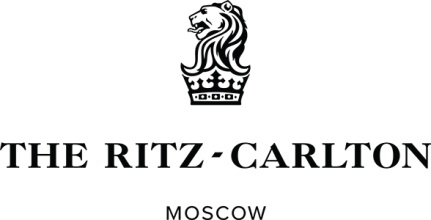 Contact:  Irina Danilova 						                   irina.danilova@ritzcarlton.com Marketing Communications Director, The Ritz-Carlton, Moscow			7495 225 88 88
 PRIVILEGES BY THE RITZ-CARLTONExclusive dining program launch at The Ritz-Carlton, MoscowMoscow – August 26, 2019 – The Ritz-Carlton, Moscow is proud to introduce its and new exclusive dining program, Privileges by The Ritz-Carlton. Members can take advantage of distinctive dining experiences as well as savings on room accommodations, spa services and meetings. “It is with great pleasure to announce the launch of  Privileges by The Ritz-Carlton, a program that is first of its kind within the company and The Ritz-Carlton Moscow is thrilled to be the first hotel in the region to launch it,” says Bernd Kuhlen, General Manager, The Ritz-Carlton, Moscow. “This program was exclusively created and tailor-made featuring a four tier component of different selection of privileges and certificates for our members to choose from. Based on the continuous changes in the needs of our local guests, we were inspired to create and launch “Privileges” which we know will continue to enliven new experiences at The Ritz-Carlton, Moscow.”The Ritz-Carlton, MoscowDiscover the distinguished world of The Ritz-Carlton, Moscow with its rich tradition of hospitality, history, and legendary service. Located in the heart of the city, it serves as a comfortable home away from home for its valued guests.Privileges by The Ritz-Carlton ProgramBy joining the Privileges by The Ritz-Carlton program members will enjoy annual access to a wide array of hotel privileges as well as exclusive gift certificates for complimentary services.Restaurant Dining BenefitsMembers will experience Privileges dining savings while dining or meeting with friends and business partners at O2 Lounge and The Ritz-Carlton Lounge & Bar. Additionally, members have the unique opportunity to discover the rich history of Russia through a traditional tea service or champagne sabrage, both ceremonies dating from the XIX century with Russian hussars.The Ritz-Carlton Club® Lounge AccessMembers will also enjoy exclusive access to The Ritz-Carlton Club Lounge with complimentary culinary offerings throughout the day and themed dinners inspired by delectable cuisines from around the world. The Club Lounge features a dedicated Concierge team and a summer terrace with unrivalled views of Red Square and The Kremlin.Meetings and Banquets Savings  Whether it is a gala dinner, wedding ceremony or a small gathering, our team of qualified experts are always at your disposal to plan and implement in detail each event. Our banqueting menu features a rich selection of dishes for the most demanding tastes. Enjoy as Privileges member special conditions for banqueting services for private events in the meeting rooms of The Ritz-Carlton, Moscow.Additional Benefits The Privileges Membership also includes:member pricing on accommodations at The Ritz-Carlton, Moscow, including certificates for complimentary stays;member pricing on The Ritz-Carlton, Moscow Spa services, including certificates for treatments and access to the swimming pool, relaxation zone and Fitness Studio;member prices on Vera Shubich Beauty Salon services;invitations to member only events;Food & Beverage credit including banqueting depending on the selected membership tier;member pricing on parking at Tverskaya Street, 3;privileges at hotels participating in the Club Connoisseur program across Eastern Europe.For more detailed information and available tier options in Privileges by The Ritz-Carlton, please contact us by e-mail rc.mowrz.privileges@ritzcarlton.com or by phone +7 909 646 9090.###About The Ritz-Carlton Hotel Company, LLCThe Ritz-Carlton Hotel Company, L.L.C., of Chevy Chase, MD., part of Marriott International, Inc., currently operates more than 100 hotels and over 45 residential properties in 30 countries and territories. For more information or reservations, visit the company web site at www.ritzcarlton.com, for the latest company updates, visit news.ritzcarlton.com and to join the live conversation, use #RCMemories and follow along on Facebook, Twitter, and Instagram. The Ritz-Carlton Hotel Company, L.L.C. is a wholly-owned subsidiary of Marriott International, Inc. (NASDAQ:MAR). The Ritz-Carlton is proud to participate in Marriott Bonvoy, the new name of Marriott’s travel program replacing Marriott Rewards®, The Ritz- Carlton Rewards®, and Starwood Preferred Guest® (SPG). The program offers members an extraordinary portfolio of global brands, experiences on Marriott Bonvoy Moments and unparalleled benefits including earning points toward free hotel stays and nights toward Elite status recognition. To enroll for free or for more information about the program, visit MarriottBonvoy.marriott.com.About The Ritz-Carlton, Moscow Located just off the Red Square, next to the Kremlin, in the heart of cultural and business center of Russia’s capital, The Ritz-Carlton, Moscow features the largest guest rooms and suites. The O2 Lounge rooftop restaurant on the 12th floor offers magnificent views of the Kremlin and Red Square and is a contemporary casual destination for the freshest seafood, sushi and caviar coupled with innovative award-winning cocktails and a selective wine list. The Ritz-Carlton Lounge & Bar full-service SPA and a 24-hour state-of-the-art fitness-center are among the hotel’s other premium facilities.